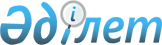 2009 жылғы 21 желтоқсандағы "Ұйғыр ауданының 2010-2012 жылдарға арналған аудандық бюджеті туралы" N 30-1 шешіміне өзгерістер мен толықтырулар енгізу туралы
					
			Күшін жойған
			
			
		
					Алматы облысы Ұйғыр аудандық мәслихатының 2010 жылғы 25 қазандағы N 40-1 шешімі. Алматы облысының Әділет департаменті Ұйғыр ауданының Әділет басқармасында 2010 жылы 09 қарашада N 2-19-108 тіркелді. Күші жойылды - Алматы облысы Ұйғыр аудандық мәслихатының 2010 жылғы 22 желтоқсандағы N 43-7 шешімімен      Ескерту. Күші жойылды - Алматы облысы Ұйғыр аудандық мәслихатының 2010.12.22 N 43-7 Шешімімен       

2008 жылғы 04 желтоқсандағы Қазақстан Республикасының "Бюджет Кодексінің" 106-бабының 1, 2-тармақтарына, 109 бабының 1-тармағына, 111-бабының 3-тармағының 3-тармақшасына және Қазақстан Республикасы "Қазақстан Республикасындағы жергілікті мемлекеттік басқару және өзін-өзі басқару туралы" Заңының 6-бабы 1-тармағының 1-тармақшасына сәйкес Ұйғыр аудандық мәслихаты ШЕШІМ ҚАБЫЛДАДЫ:



      1. Ұйғыр аудандық мәслихатының 2009 жылғы 21 желтоқсандағы "Ұйғыр ауданының 2010-2012 жылдарға арналған аудандық бюджеті туралы" N 30-1 (нормативтік құқықтық актілерді мемлекеттік тіркеу тізілімінде 2010 жылы 05 қаңтарда 2-19-86 нөмірімен тіркелген, 2010 жылғы 16 қаңтарда "Іле шұғыласы"-"Или Вадиси" газетінің N 3 (947) нөмірінде жарияланған), 2010 жылы 18 ақпанда 2-19-88 нөмірімен тіркелген, 2010 жылғы 06 наурызда "Іле шұғыласы"-"Или Вадиси" газетінің N 13 (957) нөмірінде жарияланған, 2010 жылғы 26 сәуірінде N 2-19-100 нөмірімен тіркелген, 2010 жылғы 22 мамырдағы "Іле шұғыласы"-"Или Вадиси" газетінің N 22 (966) нөмірінде жарияланған, 2010 жылғы 17 шілдедегі N 2-19-102 нөмірімен тіркелген "Іле шұғыласы"-"Или Вадиси" газетінің N 29(973) нөмірінде жарияланған, 2010 жылғы 18 қыркүйектегі N 2-19-106 нөмірімен тіркелген "Іле шұғыласы" - "Или Васиди" газетінің N 36 (980) нөмірінде жарияланған шешіміне мынандай өзгерістер енгізілсін:



      1-тармақтағы:

      Кірістер жолындағы 3955599 саны 3935557 санына,оның ішінде:

      салықтық түсімдер жолындағы 378015 саны 376419 санына;

      меншiкке салынатын салықтар жолындағы 361708 саны 359788 санына;

      мүлiкке салынатын салықтар жолындағы 305430 саны 299223 санына, оның ішінде:

      заңды тұлғалардың және жеке кәсіпкерлердің мүлкіне салынатын салық жолындағы 302830 саны 296586 санына;

      жеке тұлғалардың мүлкіне салынатын салық жолындағы 2600 саны 2637 санына;

      жер салығы жолындағы 5678 саны 6045 санына, оның ішінде:

      ауыл шаруашылығы мақсатындағы жерлерге жеке тұлғалардан алынатын жер салығы жолы қосылып 20 саны қарастырылсын;

      өнеркәсіп, көлік, байланыс, қорғаныс жеріне және ауыл шаруашылығына арналмаған өзге де жерге салынатын жер салығы жолындағы 128 саны 134 санына;

      ауыл шаруашылығы мақсатындағы жерлерге заңды тұлғалардан, жеке кәсіпкерлерден, жеке нотариустар мен адвокаттардан алынатын жер салығы жолындағы 50 саны 128 санына;

      елді мекендер жерлеріне заңды тұлғалардан, жеке кәсіпкерлерден, жеке нотариустар мен адвокаттардан алынатын жер салығы жолындағы 1000 саны 1263 санына;

      көлік құралдарына салынатын салықтар жолындағы 48600 саны 52520 санына, оның ішінде:

      заңды тұлғалардың көлік құралдарына салынатын салықтар жолындағы 3120 саны 3340 санына;

      жеке тұлғалардың көлік құралдарына салынатын салықтар жолындағы 45480 саны 49180 санына;

      тауарларға, жұмыстарға және қызметтерге салынатын ішкі салықтар жолындағы 9125 саны 8596 санына, оның ішінде:

      акциздер жолындағы 865 саны 1193 санына, оның ішінде:

      заңды және жеке тұлғалар бөлшек саудада өткізетін, сондай-ақ өзінің өндірістік мұқтаждарына пайдаланылатын бензин (авиациялықты қоспағанда) жолындағы 850 саны 1155 санына;

      заңды және жеке тұлғаларға бөлшек саудада өткізетін, сондай-ақ өз өндірістік мұқтаждарына пайдаланылатын дизель отыны жолындағы 15 саны 38 санына;

      табиғи және басқа да ресурстарды пайдаланғаны үшін түсетін түсімдер жолындағы 1250 саны 1344 санына, оның ішінде:

      жер учаскелерін пайдаланғаны үшін төлем жолындағы 1250 саны 1344 санына;

      кәсіпкерлік және кәсіби қызметті жүргізгені үшін алынатын алымдар жолындағы 6210 саны 5259 санына, оның ішінде:

      жылжымалы мүлікті кепілдікке салуды мемлекетті тіркегені және кеменің немесе жасалып жатқан кеменің ипотекасы үшін алынатын алымдар жолы қосылып 21 саны қарастырылсын;

      көлік құралдарын мемлекеттік тіркегені, сондай-ақ оларды қайта тіркегені үшін алым жолындағы 550 саны 578 санына;

      жылжымайтын мүлікке және олармен мәміле жасау құқығын мемлекеттік тіркегені үшін алынатын алым жолындағы 3070 саны 2070 санына;

      заңдық іс-әрекеттерді жасағаны және (немесе) оған уәкілеттігі бар мемлекеттік органдар немесе лауазымды адамдар құжаттар бергені үшін алынатын міндетті төлемдер жолындағы 7182 саны 8035 санына, оның ішінде:

      мемлекеттік баждар жолындағы 7182 саны 8035 санына, оның ішінде:

      мемлекеттік мекемелерге сотқа берілетін талап арыздарынан алынатын мемлекеттік бажды қоспағанда, мемлекеттік баж сотқа берілетін талап арыздардан, ерекше талап ету істері арыздарынан, ерекше жүргізілетін істер бойынша арыздардан (шағымдардан), сот бұйрығын шығару туралы өтініштерден, атқару парағының дубликатын беру туралы шағымдардан, аралық (төрелік) соттардың және шетелдік соттардың шешімдерін мәжбүрлеп орындауға атқару парағын беру туралы шағымдардың, сот актілерінің атқару парағының және өзге де құжаттардың көшірмелерін қайта беру туралы шағымдардан алынады жолындағы 4799 саны 5599 санына;

      азаматтық хал актілерін тіркегені үшін, сондай-ақ азаматтарға азаматтық хал актілерін тіркеу туралы куәліктерді және азаматтық хал актілері жазбаларын өзгертуге, толықтыруға және қалпына келтіруге байланысты куәліктерді қайтадан бергені үшін мемлекеттік баж жолындағы 1830 саны 1883 санына;

      салықтық емес түсімдер жолындағы 9592 саны 8629 санына, оның ішінде:

      мемлекеттік меншіктен түсетін кірістер жолындағы 547 саны 583 санына, оның ішінде:

      мемлекеттік меншігіндегі акциялардың мемлекеттік пакетіндегі дивиденттер жолындағы 160 саны 196 санына, оның ішінде:

      коммуналдық меншіктегі акциялардың мемлекеттік пакетіне берілетін дивиденттер жолындағы 160 саны 196 санына:

      мемлекеттік бюджеттен қаржыландырылатын, сондай-ақ Қазақстан Республикасы Ұлттық Банкінің бюджетінен (шығыстар сметасынан) ұсталатын және қаржыландырылатын мемлекеттік мекемелер салатын айыппұлдар, өсімпұлдар, санкциялар, өндіріп алулар жолындағы 7575 саны 6375 санына, оның ішінде:

      мұнай секторы ұйымдарынан түсетін түсімдерді қоспағанда, мемлекеттік бюджеттен қаржыландырылатын, сондай-ақ Қазақстан Республикасы Ұлттық Банкінің бюджетінен (шығыстар сметасынан) ұсталатын және қаржыландырылатын мемлекеттік мекемелер салатын айыппұлдар, өсімпұлдар, санкциялар, өндіріп алулар жолындағы 7575 саны 6375 санына, оның ішінде:

      жергілікті мемлекеттік органдар салатын әкімшілік айыппұлдар, өсімпұлдар, санкциялар жолындағы 7575 саны 6375 санына;

      басқа да салықтық емес түсімдер жолындағы 1471 саны 1671 санына, оның ішінде:

      басқа да салықтық емес түсімдер жолындағы 171 саны 1671 санына, оның ішінде:

      жергілікті бюджетке түсетін салықтық емес басқа да түсімдер жолындағы 1471 саны 1671 санына;

      негізгі капиталды сатудан түсетін түсімдер жолындағы 7342 саны 9902 санына, оның ішінде:

      жер учаскелерін сатудан түсетін түсімдер жолындағы 7342 саны 9902 санына;

      трансферттердің түсімдері жолындағы 3560649 саны 3540607 санына, оның ішінде:

      ағымдағы нысаналы трансферттер жолындағы 633699 саны 640915 санына;

      нысаналы даму трансферттері жолындағы 671970 саны 642790 санына ауыстырылсын.



      2-тармағындағы:

      Шығындар жолындағы 3980951 саны 3960909 санына, оның ішінде:

      қаладағы аудан, аудандық маңызы бар бар қаланың, кент, ауыл (село), ауылдық (селолық) округ әкімінің қызметін қамтамасыз ету жөніндегі қызметтер жолындағы 103232 саны 104232 санына;

      ауданның қаржы бөлімінің бюджетті орындау және коммуналдық меншікті (облыстық маңызы бар қала) саласындағы мемлекеттік саясатты іске асыру жолындағы 11170 саны 11290 санына;

      жалпыға бірдей әскери міндетті атқару щеңберіндегі іс-шаралар жолындағы 517 саны 1207 санына;

      білім беру жолындағы 2101212 саны 2102744 санына, оның ішінде:

      бастауыш, негізгі орта және орта білім беру жолындағы 1802166 саны 1804153 санына;

      жергілікті бюджет қаражаты есебі жолындағы 160400 саны 159945 санына;

      әлеуметтік көмек және әлеуметтік қамсыздандыру жолындағы 255313 саны 253033 санына, оның ішінде:

      әлеуметтік көмек жолындағы 237499 саны 235095 санына;

      ауданның (облыстық маңызы бар қаланың) жұмыспен қамту және әлеуметтік бағдарламалар бөлімі жолындағы 237499 саны 235095 санына, оның ішінде:

      жұмыссыздарды кәсіптік даярлау және қайта даярлау жолындағы 6152 саны 5055 санына;

      ауылдық жерлерде тұратын денсаулық сақтау, білім беру, әлеуметтік қамтамасыз ету, мәдениет және спорт мамандарына отын сатып алуға Қазақстан Республикасының заңнамасына сәйкес әлеуметтік көмек көрсету жолындағы 18087 саны 18744 санына;

      мемлекеттік атаулы әлеуметтік көмек жолындағы 11272 саны 10057 санына, оның ішінде:

      жергілікті бюджет қаражаты есебіндегі жолындағы 7272 саны 6057 санына;

      тұрғын үй көмегі жолындағы 55102 саны 52602 санына;

      жергілікті өкілеттік органдардың шешімі бойынша мұқтаж азаматтардың жекелеген топтарына әлеуметтік (студенттерге гранттар) жолындағы 3304 саны 3179 санына;

      үйден тәрбиеленіп оқытылатын мүгедек балаларды материалдық қамтамасыз ету жолындағы 3630 саны 3685 санына;

      18 жасқа дейінгі балаларға мемлекеттік жәрдемақылар жергілікті бюджет қаражаты есебінен 55594 саны 57846 санына;

      мүгедектерді оңалту жеке бағдарламасына сәйкес, мұқтаж мүгедектерді міндетті гигиеналық құралдармен қамтамасыз етуге, және ымдау тілі мамандарының, жеке көмекшілердің қызмет көрсету жолындағы 3133 сан 2702 санына;

      әлеуметтік көмек және әлеуметтік қамтамасыз ету салаларындағы өзге де қызметтер жолындағы 17814 саны 17938 санына, оның ішінде:

      жергілікті деңгейде халық үшін әлеуметтік бағдарламаларды жұмыспен қамтуды қамтамасыз етуді іске асыру саласындағы мемлекеттік саясатты іске асыру жөніндегі қызметтер жолындағы 14985 сан 15961 санына;

      жәрдемақыларды және басқа да әлеуметтік төлемдерді есептеу, төлеу мен жеткізу бойынша қызметтерге ақы төлеу 2529 саны 1779 санына;

      мемлекеттік органдарды материалдық-техникалық жарақтандыру жолындағы 300 сан 198 санына;

      тұрғын үй коммуналдық шаруашылық жолындағы 710882 саны 686463 санына, оның ішінде:

      аудандық маңызы бар қаланың, кенттің, ауылдың (селоның), ауылдық (селолық) округтің мемлекеттік тұрғын үй қорының сақталуын ұйымдастыру жолындағы 7671 саны 6025 санына;

      коммуналдық шаруашылық жолындағы 562387 саны 541162 санына, оның ішінде:

      сумен жабдықтау және су бөлу жүйесінің қызмет етуі жолындағы 5263 саны 12763 санына;

      сумен жабдықтау жүйесін дамыту жолындағы 176009 саны 161296 санына, оның ішінде:

      Республикалық бюджеттен берілетін трансферттер есебі жолындағы 108833 саны 94120 санына;

      өңірлік жұмыспен қамту және кадрларды қайта даярлау стратегиясын іске асыру щеңберінде инженерлік коммуникациялық инфрақұрылымды дамыту және елді-мекендерді көркейту жолындағы 256533 саны 242521 санына, оның ішінде:

      Республикалық бюджеттен берілетін трансферттер есебінен жолындағы 256533 саны 242521 санына;

      елді-мекендерді көркейту жолындағы 69812 саны 68264 санына, оның ішінде:

      қаладағы аудан, аудандық маңызы бар қала, кент, ауыл (село), ауылдық (селолық) округ әкімінің аппараты жолындағы 69812 саны 68264 санына, оның ішінде:

      елді мекендерде көшелерді жарықтандыру жолындағы 24969 саны 25244 санына;

      жерлеу орныдарын күтіп-ұстау және туысы жоқ адамдарды жерлеу жолындағы 2492 саны 1392 санына;

      елді мекендерді абаттандыру мен көгалдандыру жолындағы 26466 саны 25743 санына;

      мәдениет, спорт, туризм және ақпараттық кеңістікті ұйымдастыру жөніндегі өзге де қызметтер жолындағы 93936 саны 94715 санына, оның ішінде:

      мәдениет саласындағы қызмет жолындағы 49194 саны 47819 санына, оның ішінде:

      ауданның (облыстық маңызы бар қаланың) мәдениет және тілдерді дамыту бөлімі жолындағы 49194 саны 47819 санына, оның ішінде;

      мәдени-демалыс жұмысын қолдау жолындағы 49194 саны 47819 санына;

      ақпараттық кеңістік жолындағы 27787 саны 29391 санына, оның ішінде:

      ауданның (облыстық маңызы бар қаланың) мәдениет және тілдерді дамыту бөлімі жолындағы 22219 саны 23823 санына, оның ішінде;

      аудандық (қалалық) кітапханалардың жұмыс істеуі жолындағы 19036 саны 20640 санына;

      мәдениет, спорт, туризм және ақпараттық кеңістікті ұйымдастыру жөніндегі өзге де қызметтер жолындағы 14224 саны 14774 санына, оның ішінде:

      ауданның (облыстық маңызы бар қаланың) ішкі саясат бөлімінің жергілікті деңгейінде ақпарат, мемлекеттілікті нығайту және азаматтардың әлеуметтік сенімділігін қалыптастыру саласындағы мемлекеттік саясатты іске асыру жөніндегі қызметтер жолындағы 4774 саны 5224 санына;

      жергілікті деңгейде мәдениет және спорт саласындағы мемлекеттік саясатты іске асыру жөніндегі қызметтер жолындағы 3539 саны 3639 санына;

      ауыл, су, орман, балық шаруашылығы, ерекше қорғалатын табиғи аумақтар, қоршаған ортаны және жануарлар дүниесін қорғау жер қатынастары жолындағы 191094 саны 191830 санына, оның ішінде:

      Ауыл шаруашылығы жолындағы 18190 саны 18926 санына;

      Республикалық бюджеттен берілетін нысаналы трансферттер есебінен ауылдық елді мекендер саласының мамандарын әлеуметтік қолдау шараларын іске асыру жолындағы 2765 саны 3767 санына;

      жергілікті деңгейде ауыл шаруашалығы саласындағы мемлекеттік саясатты іске асыру жөніндегі қызметтер жолындағы 9443 саны 9076 санына;

      жергілікті деңгейде ветеринария саласындағы мемлекеттік саясатты іске асыру жөніндегі қызметтер жолындағы 3268 саны 3369 санына;

      жергілікті деңгейде сәулет және қала құрылысы саласындағы мемлекеттік саясатты іске асыру жөніндегі қызметтер жолындағы 3539 саны 3541 санына;

      мемлекеттік органдарды материалдық -техникалық жарақтандыру жолындағы 150 саны 148 санына;

      басқалар жолындағы 9421 саны 11221 санына, оның ішінде:

      жергілікті деңгейде кәсіпкерлік пен өнеркәсіпті дамыту саласындағы мемлекеттік саясатты іске асыру жөніндегі қызметтер жолындағы 3402 саны 3602 санына;

      ауданның (облыстық маңызы бар қаланың) тұрғын үй-коммуналдық шаруашылық, жолаушылар көлігі және автомобиль жолдары бөлімі жолындағы 4311 саны 5911 санына, оның ішінде:

      мемлекеттік органдарды материалдық-техникалық жарақтандыру жол қосылып 1600 саны қарастырылсын.



      3. Көрсетілген шешімнің 1, 2-қосымшасы осы шешімнің 1, 2-қосымшаларына сәйкес жаңа редакцияда баяндалсын.



      4. Осы шешім 2010 жылдың 1 қаңтарынан қолданысқа енгізіледі.      Аудандық мәслихат

      сессиясының төрағасы                       К. Қожағұлов      Аудандық мәслихаттың

      хатшысы                                    М. Нуров

Ұйғыр аудандық мәслихатының

2010 жылғы 25 қазандағы

"Ұйғыр ауданның 2010-2012

жылдарға арналған бюджеті

туралы" N 40-1 шешіміне

1-қосымшаҰйғыр аудандық мәслихатының

2009 жылғы 21 желтоқсандағы

"Ұйғыр ауданның 2010-2012

жылдарға арналған бюджеті

туралы" N 30-1 шешіміне

1-қосымша 

Ұйғыр ауданының 2010 жылға арналған аудандық бюджеті

Ұйғыр аудандық мәслихатының

2010 жылғы 25 қазандағы

"Ұйғыр ауданның 2010-2012

жылдарға арналған бюджеті

туралы" N 40-1 шешіміне

3 қосымша 

2010 жылға арналған аудандық бюджеттің ағымдағы бюджеттік

бағдарламаларының тізбесі
					© 2012. Қазақстан Республикасы Әділет министрлігінің «Қазақстан Республикасының Заңнама және құқықтық ақпарат институты» ШЖҚ РМК
				СанатыСанатыСанатыСанатыСанатыСомасы

(мың теңге)СыныбыСыныбыСыныбыСыныбыСомасы

(мың теңге)Iшкi сыныбыIшкi сыныбыIшкi сыныбыСомасы

(мың теңге)ЕрекшелiгiЕрекшелiгiСомасы

(мың теңге)АтауыСомасы

(мың теңге)І.КІРІСТЕР39355571Салықтық түсімдер376419104Меншiкке салынатын салықтар3597881041Мүлiкке салынатын салықтар299223104101Заңды тұлғалардың және жеке кәсіпкерлердің мүлкіне салынатын салық296586104102Жеке тұлғалардың мүлкiне салынатын салық26371043Жер салығы604501Ауыл шаруашылығы мақсатындағы жерлерге жеке тұлғалардан алынатын жер салығы20104302Елдi мекендер жерлерiне жеке тұлғалардан алынатын жер салығы4500104303Өнеркәсіп, көлік, байланыс, қорғаныс жеріне және ауыл шаруашылығына арналмаған өзге де жерге салынатын жер салығы134104307Ауыл шаруашылығы мақсатындағы жерлерге заңды тұлғалардан, жеке кәсіпкерлерден, жеке нотариустар мен адвокаттардан алынатын жер салығы128104308Елді мекендер жерлеріне заңды тұлғалардан, жеке кәсіпкерлерден, жеке нотариустар мен адвокаттардан алынатын жер салығы12631044Көлiк құралдарына салынатын салық52520104401Заңды тұлғалардан көлiк құралдарына салынатын салық3340104402Жеке тұлғалардан көлiк құралдарына салынатын салық491801045Бірыңғай жер салығы2000104501Бірыңғай жер салығы2000105Тауарларға, жұмыстарға және қызметтерге салынатын iшкi салықтар85961052Акциздер1193105296Заңды және жеке тұлғалар бөлшек саудада өткізетін, сондай-ақ өзінің өндірістік мұқтаждарына пайдаланылатын бензин (авиациялықты қоспағанда)1155105297Заңды және жеке тұлғаларға бөлшек саудада өткізетін, сондай-ақ өз өндірістік мұқтаждарына пайдаланылатын дизель отыны381053Табиғи және басқа да ресурстарды пайдаланғаны үшiн түсетiн түсiмдер1344105315Жер учаскелерін пайдаланғаны үшін төлем13441054Кәсiпкерлiк және кәсiби қызметтi жүргiзгенi үшiн алынатын алымдар5259105401Жеке кәсіпкерлерді мемлекеттік тіркегені үшін алынатын алым470105402Жекелеген қызмет түрлерiмен айналысу құқығы үшiн алынатын лицензиялық алым2020105403Заңды тұлғаларды мемлекеттік тіркегені және филиалдар мен өкілдіктерді есептік тіркегені, сондай-ақ оларды қайта тіркегені үшін алым7005Жылжымалы мүлікті кепілдікке салуды мемлекеттік тіркегені және кеменің немесе жасалып жатқан кеменің ипотекасы үшін алынатын алым21105414Көлік құралдарын мемлекеттік тіркегені, сондай-ақ оларды қайта тіркегені үшін алым578105418Жылжымайтын мүлікке және олармен мәміле жасау құқығын мемлекеттік тіркегені үшін алынатын алым2070105420Жергілікті маңызы бар және елді мекендердегі жалпы пайдаланудағы автомобиль жолдарының бөлу жолағында сыртқы (көрнекі) жарнамаларды орналастырғаны үшін алынатын төлем301055Құмар ойын бизнеске салық800105502Тіркелген салық800108Заңдық мәнді іс-әрекеттерді жасағаны және (немесе) оған уәкілеттігі бар мемлекеттік органдар немесе лауазымды адамдар құжаттар бергені үшін алынатын міндетті төлемдер80351081Мемлекеттік баж8035108102Мемлекеттік мекемелерге сотқа берілетін талап арыздарынан алынатын мемлекеттік бажды қоспағанда, мемлекеттік баж сотқа берілетін талап арыздардан, ерекше талап ету істері арыздарынан, ерекше жүргізілетін істер бойынша арыздардан (шағымдардан), сот бұйрығын шығару туралы өтініштерден, атқару парағының дубликатын беру туралы шағымдардан, аралық (төрелік) соттардың және шетелдік соттардың шешімдерін мәжбүрлеп орындауға атқару парағын беру туралы шағымдардың, сот актілерінің атқару парағының және өзге де құжаттардың көшірмелерін қайта беру туралы шағымдардан алынады5599108104Азаматтық хал актiлерiн тiркегенi үшiн, сондай-ақ азаматтарға азаматтық хал актiлерiн тiркеу туралы куәлiктердi және азаматтық хал актiлерi жазбаларын өзгертуге, толықтыруға және қалпына келтiруге байланысты куәлiктердi қайтадан бергенi үшiн мемлекеттік баж1883108105Шетелге баруға және Қазақстан Республикасына басқа мемлекеттерден адамдарды шақыруға құқық беретiн құжаттарды ресiмдегенi үшiн, сондай-ақ осы құжаттарға өзгерiстер енгiзгенi үшiн мемлекеттік баж10108106Шетелдiктердiң паспорттарына немесе оларды ауыстыратын құжаттарына Қазақстан Республикасынан кету және Қазақстан Республикасына келу құқығына виза бергенi үшiн мемлекеттік баж140108107Қазақстан Республикасының азаматтығын алу, Қазақстан Республикасының азаматтығын қалпына келтiру және Қазақстан Республикасының азаматтығын тоқтату туралы құжаттарды ресiмдегенi үшін мемлекеттік баж100108108Тұрғылықты жерiн тiркегенi үшiн мемлекеттік баж262108112Қаруды және оның оқтарын сақтауға немесе сақтау мен алып жүруге, тасымалдауға Қазақстан Республикасының аумағына әкелуге және Қазақстан Республикасынан әкелуге рұқсат бергені үшін алынатын баж2021Тракоршы-машистің куәлігі бергені үшін алынатын мемлекеттік баж212Салықтық емес түсiмдер8629201Мемлекеттік меншіктен түсетін кірістер5833Мемлекеттік меншігіндегі акциялардың мемлекеттік пакетіндегі дивиденттер19602Коммуналдық меншіктегі акциялардың мемлекеттік пакетіне берілетін дивидендтер1962015Мемлекет меншігіндегі мүлікті жалға беруден түсетін кірістер387201504Коммуналдық меншіктегі мүлікті жалдаудан түсетін кірістер387204Мемлекеттік бюджеттен қаржыландырылатын, сондай-ақ Қазақстан Республикасы Ұлттық Банкінің бюджетінен (шығыстар сметасынан) ұсталатын және қаржыландырылатын мемлекеттік мекемелер салатын айыппұлдар, өсімпұлдар, санкциялар, өндіріп алулар63752041Мұнай секторы ұйымдарынан түсетін түсімдерді қоспағанда, мемлекеттік бюджеттен қаржыландырылатын, сондай-ақ Қазақстан Республикасы Ұлттық Банкінің бюджетінен (шығыстар сметасынан) ұсталатын және қаржыландырылатын мемлекеттік мекемелер салатын айыппұлдар, өсімпұлдар, санкциялар, өндіріп алулар6375201505Жергілікті мемлекеттік органдар салатын әкімшілік айыппұлдар, өсімпұлдар, санкциялар6375206Басқа да салықтық емес түсiмдер16712061Басқа да салықтық емес түсiмдер1671206109Жергілікті бюджетке түсетін салықтық емес басқа да түсімдер16713Негізгі капиталды сатудан түсетін түсімдер9902303Жердi және материалдық емес активтердi сату99023031Жерді сату9902303101Жер учаскелерін сатудан түсетін түсімдер99024Трансферттердің түсімдері3540607402Мемлекеттiк басқарудың жоғары тұрған органдарынан түсетiн трансферттер35406074022Облыстық бюджеттен түсетiн трансферттер3560649402201Ағымдағы нысаналы трансферттер640915402202Нысаналы даму трансферттері642790402203Субвенциялар2183768401204Заңнаманың қабылдауына байланысты ысырапты өтеуге арналған трансферттер73134Функционалдық топФункционалдық топФункционалдық топФункционалдық топФункционалдық топФункционалдық топСомасы

(мың теңге)Кіші функцияКіші функцияКіші функцияКіші функцияКіші функцияСомасы

(мың теңге)Бюджеттік бағдарламалардың әкімшісіБюджеттік бағдарламалардың әкімшісіБюджеттік бағдарламалардың әкімшісіБюджеттік бағдарламалардың әкімшісіСомасы

(мың теңге)БағдарламаБағдарламаБағдарламаСомасы

(мың теңге)Кіші бағдарламаКіші бағдарламаСомасы

(мың теңге)А Т А У ЫСомасы

(мың теңге)ІІ. ШЫҒЫНДАР396090901Жалпы сипаттағы мемлекеттiк қызметтер1806321Мемлекеттiк басқарудың жалпы функцияларын орындайтын өкiлдi, атқарушы және басқа органдар159758112Аудан (облыстық маңызы бар қала) мәслихатының аппараты11339001Аудан (облыстық маңызы бар қала) мәслихатының қызметін қамтамасыз ету жөніндегі қызметтер11231004Мемлекеттік органдарды материалдық-техникалық жарақтандыру108122Аудан (облыстық маңызы бар қала) әкімінің аппараты40045001Аудан (облыстық маңызы бар қала) әкімінің қызметін қамтамасыз ету жөніндегі қызметтер38545004Мемлекеттік органдарды материалдық-техникалық жарақтандыру1500123Қаладағы аудан, аудандық маңызы бар қала, кент, ауыл (село), ауылдық (селолық) округ әкімінің аппараты108374001Қаладағы аудан, аудандық маңызы бар қаланың, кент, ауыл (село), ауылдық (селолық) округ әкімінің қызметін қамтамасыз ету жөніндегі қызметтер104232023Мемлекеттік органдарды материалдық-техникалық жарақтандыру41422Қаржылық қызмет13233452Ауданның (облыстық маңызы бар қаланың) қаржы бөлімі13233001Аудандық бюджетті орындау және коммуналдық меншікті (облыстық маңызы бар қала) саласындағы мемлекеттік саясатты іске асыру жөніндегі қызметтер11290003Салық салу мақсатында мүлікті бағалауды жүргізу603019Мемлекеттік органдарды материалдық-техникалық жарақтандыру13405Жоспарлау және статистикалық қызмет453Ауданның (облыстық маңызы бар қаланың) экономика және бюджеттік жоспарлау бөлімі7641001Экономикалық саясатты, мемлекеттік жоспарлау жүйесін қалыптастыру және дамыту және ауданды (облыстық маңызы бар қаланы) басқару саласындағы мемлекеттік саясатты іске асыру жөніндегі қызметтер7491005Мемлекеттік органдарды материалдық-техникалық жарақтандыру15002Қорғаныс232071Әскери мұқтаждар1207122Аудан (облыстық маңызы бар қала) әкімінің аппараты1207005Жалпыға бірдей әскери міндетті атқару шеңберіндегі іс-шаралар12072Төтенше жағдайлар жөнiндегi жұмыстарды ұйымдастыру22000122Аудан (облыстық маңызы бар қала) әкімінің аппараты22000006Аудан (облыстық маңызы бар қала) ауқымындағы төтенше жағдайлардың алдын алу және оларды жою2200003Қоғамдық тәртіп, қауіпсіздік, құқықтық, сот, қылмыстық-атқару қызметі60161Құқық қорғау қызметi6016458Ауданның (облыстық маңызы бар қаланың) тұрғын үй-коммуналдық шаруашылық, жолаушылар көлігі және автомобиль жолдары бөлімі6016021Елдi мекендерде жол жүрісі қауiпсiздiгін қамтамасыз ету601604Бiлiм беру21027441Мектепке дейiнгi тәрбие және оқыту20416464Ауданның (облыстық маңызы бар қаланың) білім бөлімі20416009Мектепке дейінгі тәрбие ұйымдарының қызметін қамтамасыз ету204162Бастауыш, негізгі орта және жалпы орта білім беру1811395123Қаладағы аудан, аудандық маңызы бар қала, кент, ауыл (село), ауылдық (селолық) округ әкімінің аппараты7242005Ауылдық (селолық) жерлерде балаларды мектепке дейін тегін алып баруды және кері алып келуді ұйымдастыру7242464Ауданның (облыстық маңызы бар қаланың) білім бөлімі1804153003Жалпы білім беру18041539Бiлiм беру саласындағы өзге де қызметтер271388464Ауданның (облыстық маңызы бар қаланың) білім бөлімі110988001Жергілікті деңгейде білім беру саласындағы мемлекеттік саясатты іске асыру жөніндегі қызметтер12682004Ауданның (облыстық маңызы бар қаланың) мемлекеттік білім беру мекемелерінде білім беру жүйесін ақпараттандыру7128005Ауданның (облыстық маңызы бар қаланың) мемлекеттік білім беру мекемелер үшін оқулықтар мен оқу-әдiстемелiк кешендерді сатып алу және жеткізу25651011Өңірлік жұмыспен қамту және кадрларды қайта даярлау стратегиясын іске асыру шеңберінде білім беру объектілерін күрделі, ағымды жөндеу65238027Республикалық бюджеттен берілетін трансферттер есебiнен44000028Облыстық бюджеттен берілетін трансферттер есебінен21238013Мемлекеттік органдарды материалдық-техникалық жарақтандыру289467Ауданның (облыстық маңызы бар қаланың) құрылыс бөлімі159945037Білім беру объектілерін салу және реконструкциялау159945015Жергілікті бюджет қаражаты есебінен15994506Әлеуметтiк көмек және әлеуметтiк қамсыздандыру2530332Әлеуметтiк көмек235095451Ауданның (облыстық маңызы бар қаланың) жұмыспен қамту және әлеуметтік бағдарламалар бөлімі235095002Еңбекпен қамту бағдарламасы39431100Қоғамдық жұмыстар19203101Жұмыссыздарды кәсіптік даярлау және қайта даярлау5055102Халықты жұмыспен қамту саласында азаматтарды әлеуметтік қорғау жөніндегі қосымша шаралар773103Республикалық бюджеттен ағымдағы нысаналы трансферттер есебінен әлеуметтік жұмыс орындар және жастар тәжірибесі бағдарламасын кеңейту14400004Ауылдық жерлерде тұратын денсаулық сақтау, білім беру, әлеуметтік қамтамасыз ету, мәдениет және спорт мамандарына отын сатып алуға Қазақстан Республикасының заңнамасына сәйкес әлеуметтік көмек көрсету18744005Мемлекеттік атаулы әлеуметтік көмек10057011Республикалық бюджеттен берілетін трансферттер есебiнен4000015Жергілікті бюджет қаражаты есебінен6057006Тұрғын үй көмегі52602007Жергілікті өкілетті органдардың шешімі бойынша мұқтаж азаматтардың жекелеген топтарына әлеуметтік көмек3179010Үйден тәрбиеленіп оқытылатын мүгедек балаларды материалдық қамтамасыз ету3685014Мұқтаж азаматтарға үйде әлеуметтiк көмек көрсету17629015Жергілікті бюджет қаражаты есебінен1762901618 жасқа дейінгі балаларға мемлекеттік жәрдемақылар63646011Республикалық бюджеттен берілетін трансферттер есебiнен5800015Жергілікті бюджет қаражаты есебінен57846017Мүгедектерді оңалту жеке бағдарламасына сәйкес, мұқтаж мүгедектерді міндетті гигиеналық құралдармен қамтамасыз етуге, және ымдау тілі мамандарының, жеке көмекшілердің қызмет көрсету2702020Ұлы Отан соғысындағы Жеңістің 65 жылдығына орай Ұлы Отан соғысының қатысушылары мен мүгедектеріне, сондай-ақ оларға теңестірілген, оның ішінде майдандағы армия құрамына кірмеген, 1941 жылғы 22 маусымнан бастап 1945 жылғы 3 қыркүйек аралығындағы кезеңде әскери бөлімшелерде, мекемелерде, әскери-оқу орындарында әскери қызметтен өткен, запасқа босатылған (отставка), "1941-1945 жж. Ұлы Отан соғысында Германияны жеңгенi үшiн" медалімен немесе "Жапонияны жеңгені үшін" медалімен марапатталған әскери қызметшілерге, Ұлы Отан соғысы жылдарында тылда кемінде алты ай жұмыс істеген (қызметте болған) адамдарға біржолғы материалдық көмек төлеу23420011Республикалық бюджеттен берілетін трансферттер есебiнен14770015Жергілікті бюджет қаражаты есебінен86509Әлеуметтiк көмек және әлеуметтiк қамтамасыз ету салаларындағы өзге де қызметтер17938451Ауданның (облыстық маңызы бар қаланың) жұмыспен қамту және әлеуметтік бағдарламалар бөлімі17938001Жергілікті деңгейде халық үшін әлеуметтік бағдарламаларды жұмыспен қамтуды қамтамасыз етуді іске асыру саласындағы мемлекеттік саясатты іске асыру жөніндегі қызметтер15961011Жәрдемақыларды және басқа да әлеуметтік төлемдерді есептеу, төлеу мен жеткізу бойынша қызметтерге ақы төлеу1779022Мемлекеттік органдарды материалдық-техникалық жарақтандыру19807Тұрғын үй-коммуналдық шаруашылық6864631Тұрғын үй шаруашылығы77037123Қаладағы аудан, аудандық маңызы бар қала, кент, ауыл (село), ауылдық (селолық) округ әкімінің аппараты6025007Аудандық маңызы бар қаланың, кенттің, ауылдың (селоның), ауылдық (селолық) округтің мемлекеттік тұрғын үй қорының сақталуын ұйымдастыру6025467Ауданның (облыстық маңызы бар қаланың) құрылыс бөлімі71012003Мемлекеттік коммуналдық тұрғын үй қорының тұрғын үй құрылысы және (немесе) сатып алу27203011Республикалық бюджеттен берілетін трансферттер есебiнен21347015Жергілікті бюджет қаражаты есебінен5856004Инженерлік коммуникациялық инфрақұрылымды дамыту, жайластыру және (немесе) сатып алу43809011Республикалық бюджеттен берілетін трансферттер есебiнен30414015Жергілікті бюджет қаражаты есебінен133952Коммуналдық шаруашылық541162458Ауданның (облыстық маңызы бар қаланың) тұрғын үй-коммуналдық шаруашылық, жолаушылар көлігі және автомобиль жолдары бөлімі541162012Сумен жабдықтау және су бөлу жүйесінің қызмет етуі12763028Коммуналдық шаруашылығын дамыту10016015Жергілікті бюджет қаражаты есебінен10016029Сумен жабдықтау жүйесін дамыту161296011Республикалық бюджеттен берілетін трансферттер есебiнен94120015Жергілікті бюджет қаражаты есебінен67176030Өңірлік жұмыспен қамту және кадрларды қайта даярлау стратегиясын іске асыру шеңберінде инженерлік коммуникациялық инфрақұрылымды жөндеу және елді-мекендерді көркейту114566028Облыстық бюджеттен берілетін трансферттер есебінен114566032Өңірлік жұмыспен қамту және кадрларды қайта даярлау стратегиясын іске асыру шеңберінде инженерлік коммуникациялық инфрақұрылымды дамыту және елді-мекендерді көркейту242521027Республикалық бюджеттен берілетін трансферттер есебiнен2425213Елді-мекендерді көркейту68264123Қаладағы аудан, аудандық маңызы бар қала, кент, ауыл (село), ауылдық (селолық) округ әкімінің аппараты68264008Елді мекендерде көшелерді жарықтандыру25244009Елді мекендердің санитариясын қамтамасыз ету15885010Жерлеу орындарын күтіп-ұстау және туысы жоқ адамдарды жерлеу1392011Елді мекендерді абаттандыру мен көгалдандыру2574308Мәдениет, спорт, туризм және ақпараттық кеңістiк947151Мәдениет саласындағы қызмет47819455Ауданның (облыстық маңызы бар қаланың) мәдениет және тілдерді дамыту бөлімі47819003Мәдени-демалыс жұмысын қолдау478192Спорт2731465Ауданның (облыстық маңызы бар қаланың) Дене шынықтыру және спорт бөлімі2731005Ұлттық және бұқаралық спорт түрлерін дамыту125006Аудандық (облыстық маңызы бар қалалық) деңгейде спорттық жарыстар өткiзу259007Әртүрлi спорт түрлерi бойынша аудан (облыстық маңызы бар қала) құрама командаларының мүшелерiн дайындау және олардың облыстық спорт жарыстарына қатысуы23473Ақпараттық кеңiстiк29391455Ауданның (облыстық маңызы бар қаланың) мәдениет және тілдерді дамыту бөлімі23823006Аудандық (қалалық) кiтапханалардың жұмыс iстеуi20640007Мемлекеттік тілді және Қазақстан халықтарының басқа да тілдерін дамыту3183456Ауданның (облыстық маңызы бар қаланың) ішкі саясат бөлімі5568002Газеттер мен журналдар арқылы мемлекеттік ақпараттық саясат жүргізу жөніндегі қызметтер55689Мәдениет, спорт, туризм және ақпараттық кеңiстiктi ұйымдастыру жөнiндегi өзге де қызметтер14774455Ауданның (облыстық маңызы бар қаланың) мәдениет және тілдерді дамыту бөлімі4672001Жергілікті деңгейде тілдерді және мәдениетті дамыту саласындағы мемлекеттік саясатты іске асыру жөніндегі қызметтер4552011Мемлекеттік органдарды материалдық-техникалық жарақтандыру120456Ауданның (облыстық маңызы бар қаланың) ішкі саясат бөлімі6463001Жергілікті деңгейде ақпарат, мемлекеттілікті нығайту және азаматтардың әлеуметтік сенімділігін қалыптастыру саласында мемлекеттік саясатты іске асыру жөніндегі қызметтер5224003Жастар саясаты саласындағы өңірлік бағдарламаларды iске асыру1000007Мемлекеттік органдарды материалдық-техникалық жарақтандыру239465Ауданның (облыстық маңызы бар қаланың) Дене шынықтыру және спорт бөлімі3639001Жергілікті деңгейде мәдениет және спорт саласындағы мемлекеттік саясатты іске асыру жөніндегі қызметтер3639008Мемлекеттік органдарды материалдық-техникалық жарақтандыру010Ауыл, су, орман, балық шаруашылығы, ерекше қорғалатын табиғи аумақтар, қоршаған ортаны және жануарлар дүниесін қорғау, жер қатынастары1918301Ауыл шаруашылығы18926453Ауданның (облыстық маңызы бар қаланың) экономика және бюджеттік жоспарлау бөлімі3767099Республикалық бюджеттен берілетін нысаналы трансферттер есебінен ауылдық елді мекендер саласының мамандарын әлеуметтік қолдау шараларын іске асыру3767462Ауданның (облыстық маңызы бар қаланың) ауыл шаруашылығы бөлімі9246001Жергілікті деңгейде ауыл шаруашылығы саласындағы мемлекеттік саясатты іске асыру жөніндегі қызметтер9076007Мемлекеттік органдарды материалдық-техникалық жарақтандыру170467Ауданның (облыстық маңызы бар қаланың) құрылыс бөлімі100010Ауыл шаруашылығы объектілерін дамыту100473Ауданның (облыстық маңызы бар қаланың) ветеринария бөлімі5813001Жергілікті деңгейде ветеринария саласындағы мемлекеттік саясатты іске асыру жөніндегі қызметтер3369004Мемлекеттік органдарды материалдық-техникалық жарақтандыру260008Алып қойылатын және жойылатын ауру жануарлардың, жануарлардан алынатын өнімдер мен шикізаттың құнын иелеріне өтеу21846Жер қатынастары5617463Ауданның (облыстық маңызы бар қаланың) жер қатынастары бөлімі5617001Аудан (облыстық маңызы бар қала) аумағында жер қатынастарын реттеу саласындағы мемлекеттік саясатты іске асыру жөніндегі қызметтер5447008Мемлекеттік органдарды материалдық-техникалық жарақтандыру1709Ауыл, су, орман, балық шаруашылығы және қоршаған ортаны қорғау мен жер қатынастары саласындағы өзге де қызметтер167287123Қаладағы аудан, аудандық маңызы бар қала, кент, ауыл (село), ауылдық (селолық) округ әкімінің аппараты25321019Өңірлік жұмыспен қамту және кадрларды қайта даярлау стратегиясын іске асыру шеңберінде ауылдарда (селоларда), ауылдық (селолық) округтерде әлеуметтік жобаларды қаржыландыру25321027Республикалық бюджеттен берілетін трансферттер есебiнен19657028Облыстық бюджеттен берілетін трансферттер есебінен5664455Ауданның (облыстық маңызы бар қаланың) мәдениет және тілдерді дамыту бөлімі78699008Өңірлік жұмыспен қамту және кадрларды қайта даярлау стратегиясын іске асыру шеңберінде ауылдарда (селоларда), ауылдық (селолық) округтерде әлеуметтік жобаларды қаржыландыру78699027Республикалық бюджеттен берілетін трансферттер есебiнен40000028Облыстық бюджеттен берілетін трансферттер есебінен38699473Ауданның (облыстық маңызы бар қаланың) ветеринария бөлімі63267011Эпизоотияға қарсы іс-шаралар жүргізу6326711Өнеркәсіп, сәулет, қала құрылысы және құрылыс қызметі549692Сәулет, қала құрылысы және құрылыс қызметі54969467Ауданның (облыстық маңызы бар қаланың) құрылыс бөлімі4080001Жергілікті деңгейде құрылыс саласындағы мемлекеттік саясатты іске асыру жөніндегі қызметтер3957018Мемлекеттік органдарды материалдық-техникалық жарақтандыру123468Ауданның (облыстық маңызы бар қаланың) сәулет және қала құрылысы бөлімі50889001Жергілікті деңгейде сәулет және қала құрылысы саласындағы мемлекеттік саясатты іске асыру жөніндегі қызметтер3541003Ауданның қала құрылысы даму аумағын және елді мекендердің бас жоспарлары схемаларын әзірлеу47200005Мемлекеттік органдарды материалдық-техникалық жарақтандыру14812Көлiк және коммуникация890391Автомобиль көлiгi89039123Қаладағы аудан, аудандық маңызы бар қала, кент, ауыл (село), ауылдық (селолық) округ әкімінің аппараты56939013Аудандық маңызы бар қалаларда, кенттерде, ауылдарда (селоларда), ауылдық (селолық) округтерде автомобиль жолдарының жұмыс істеуін қамтамасыз ету56939015Жергілікті бюджет қаражаты есебінен569399Көлiк және коммуникациялар саласындағы өзге де қызметтер32100458Ауданның (облыстық маңызы бар қаланың) тұрғын үй-коммуналдық шаруашылық, жолаушылар көлігі және автомобиль жолдары бөлімі32100008Өңірлік жұмыспен қамту және кадрларды қайта даярлау стратегиясын іске асыру шеңберінде аудандық маңызы бар автомобиль жолдарын, қала және елді-мекендер көшелерін жөндеу және ұстау32100027Республикалық бюджеттен берілетін трансферттер есебiнен21402028Облыстық бюджеттен берілетін трансферттер есебінен1069813Басқалар112213Кәсiпкерлiк қызметтi қолдау және бәсекелестікті қорғау3752469Ауданның (облыстық маңызы бар қаланың) кәсіпкерлік бөлімі3752001Жергілікті деңгейде кәсіпкерлік пен өнеркәсіпті дамыту саласындағы мемлекеттік саясатты іске асыру жөніндегі қызметтер3602005Мемлекеттік органдарды материалдық-техникалық жарақтандыру1509Басқалар5869452Ауданның (облыстық маңызы бар қаланың) қаржы бөлімі1558012Ауданның (облыстық маңызы бар қаланың) жергілікті атқарушы органының резерві1558100Ауданның (облыстық маңызы бар қаланың) аумағындағы табиғи және техногендік сипаттағы төтенше жағдайларды жоюға арналған ауданның (облыстық маңызы бар қаланың) жергілікті атқарушы органының төтенше резерві1558458Ауданның (облыстық маңызы бар қаланың) тұрғын үй-коммуналдық шаруашылық, жолаушылар көлігі және автомобиль жолдары бөлімі5911001Жергілікті деңгейде тұрғын үй-коммуналдық шаруашылығы, жолаушылар көлігі және автомобиль жолдары саласындағы мемлекеттік саясатты іске асыру жөніндегі қызметтер4311014Мемлекеттік органдарды материалдық-техникалық жарақтандыру160015Трансферттер2670401Трансферттер267040452Ауданның (облыстық маңызы бар қаланың) қаржы бөлімі267040006Нысаналы пайдаланылмаған (толық пайдаланылмаған) трансферттерді қайтару1534020Бюджет саласындағы еңбекақы төлеу қорының өзгеруіне байланысты жоғары тұрған бюджеттерге берілетін ағымдағы нысаналы трансферттер265506Функционалдық топФункционалдық топФункционалдық топФункционалдық топФункционалдық топФункционалдық топСомасы

(мың теңге)Кіші функцияКіші функцияКіші функцияКіші функцияКіші функцияСомасы

(мың теңге)Бюджеттік бағдарламалардың әкімшісіБюджеттік бағдарламалардың әкімшісіБюджеттік бағдарламалардың әкімшісіБюджеттік бағдарламалардың әкімшісіСомасы

(мың теңге)БағдарламаБағдарламаБағдарламаСомасы

(мың теңге)Кіші бағдарламаКіші бағдарламаСомасы

(мың теңге)А Т А У ЫСомасы

(мың теңге)ІІІ.ТАЗА БЮДЖЕТТІК КРЕДИТТЕУ25847Бюджеттік кредиттер1959310Ауыл, су, орман, балық шаруашылығы, ерекше қорғалатын табиғи аумақтар, қоршаған ортаны және жануарлар дүниесін қорғау, жер қатынастары195931Ауыл шаруашылығы19593453Ауданның (облыстық маңызы бар қаланың) экономика және бюджеттік жоспарлау бөлімі19593006Ауылдық елді мекендердің әлеуметтік саласының мамандарын әлеуметтік қолдау шараларын іске асыру үшін бюджеттік кредиттер1959316Қарыздарды өтеу49501Қарыздарды өтеу495452Ауданның (облыстық маңызы бар қаланың) қаржы бөлімі495008Жергілікті атқарушы органның жоғары тұрған бюджет алдындағы борышын өтеу495ІV. ҚАРЖЫ АКТИВТАРІМЕН ОПЕРАЦИЯЛАР БОЙЫНША САЛЬДО0V. БЮДЖЕТ ТАПШЫЛЫҒЫ (ПРОФИЦИТІ)-45440VІ. БЮДЖЕТ ТАПШЫЛЫҒЫН ҚАРЖЫЛАНДЫРУ (ПРОФИЦИТІН ПАЙДАЛАНУ)454405Бюджеттік кредиттер өтеу49501Бюджеттік кредиттер өтеу4951Мемлекеттік бюджеттен берілген бюджеттік кредиттерді өтеу49513Жеке тұлғаларға жергілікті бюджеттен берілген бюджеттік кредиттерді өтеу4957Қарыздар түсімі1959301Мемлекеттік ішкі қарыздар195932Қарыз алу келісім-шарттары1959303Ауданның (облыстық маңызы бар қаланың) жергілікті атқарушы органы алатын қарыздар195938Бюджет қаражаттарының пайдаланылатын қалдықтары2535201Бюджет қаражаты қалдықтары253521Бюджет қаражатының бос қалдықтары2535201Бюджет қаражатының бос қалдықтары25352Функционалдық топФункционалдық топФункционалдық топФункционалдық топФункционалдық топФункционалдық топКіші функцияКіші функцияКіші функцияКіші функцияКіші функцияБюджеттік бағдарламалардың әкімшісіБюджеттік бағдарламалардың әкімшісіБюджеттік бағдарламалардың әкімшісіБюджеттік бағдарламалардың әкімшісіБағдарламаБағдарламаБағдарламаКіші бағдарламаКіші бағдарламаА Т А У Ы01Жалпы сипаттағы мемлекеттiк қызметтер011Мемлекеттiк басқарудың жалпы функцияларын орындайтын өкiлдi, атқарушы және басқа органдар011112Аудан (облыстық маңызы бар қала) мәслихатының аппараты011112001Аудан (облыстық маңызы бар қала) мәслихатының қызметін қамтамасыз ету жөніндегі қызметтер011112004Мемлекеттік органдарды материалдық-техникалық жарақтандыру011122Аудан (облыстық маңызы бар қала) әкімінің аппараты011122001Аудан (облыстық маңызы бар қала) әкімінің қызметін қамтамасыз ету жөніндегі қызметтер011122004Мемлекеттік органдарды материалдық-техникалық жарақтандыру011123Қаладағы аудан, аудандық маңызы бар қала, кент, ауыл (село), ауылдық (селолық) округ әкімінің аппараты011123001Қаладағы аудан, аудандық маңызы бар қаланың, кент, ауыл (село), ауылдық (селолық) округ әкімінің қызметін қамтамасыз ету жөніндегі қызметтер011123023Мемлекеттік органдарды материалдық-техникалық жарақтандыру012Қаржылық қызмет012452Ауданның (облыстық маңызы бар қаланың) қаржы бөлімі012452001Аудандық бюджетті орындау және коммуналдық меншікті (облыстық маңызы бар қала) саласындағы мемлекеттік саясатты іске асыру жөніндегі қызметтер012452003Салық салу мақсатында мүлікті бағалауды жүргізу012452019Мемлекеттік органдарды материалдық-техникалық жарақтандыру015Жоспарлау және статистикалық қызмет015453Ауданның (облыстық маңызы бар қаланың) экономика және бюджеттік жоспарлау бөлімі015453001Экономикалық саясатты, мемлекеттік жоспарлау жүйесін қалыптастыру және дамыту және ауданды (облыстық маңызы бар қаланы) басқару саласындағы мемлекеттік саясатты іске асыру жөніндегі қызметтер015453005Мемлекеттік органдарды материалдық-техникалық жарақтандыру02Қорғаныс021Әскери мұқтаждар021122Аудан (облыстық маңызы бар қала) әкімінің аппараты021122005Жалпыға бірдей әскери міндетті атқару шеңберіндегі іс-шаралар022Төтенше жағдайлар жөнiндегi жұмыстарды ұйымдастыру022122Аудан (облыстық маңызы бар қала) әкімінің аппараты022122006Аудан (облыстық маңызы бар қала) ауқымындағы төтенше жағдайлардың алдын алу және оларды жою03Қоғамдық тәртіп, қауіпсіздік, құқықтық, сот, қылмыстық-атқару қызметі031Құқық қорғау қызметi031458Ауданның (облыстық маңызы бар қаланың) тұрғын үй-коммуналдық шаруашылық, жолаушылар көлігі және автомобиль жолдары бөлімі031458021Елдi мекендерде жол жүрісі қауiпсiздiгін қамтамасыз ету04Бiлiм беру041Мектепке дейiнгi тәрбие және оқыту041464Ауданның (облыстық маңызы бар қаланың) білім бөлімі041464009Мектепке дейінгі тәрбие ұйымдарының қызметін қамтамасыз ету042Бастауыш, негізгі орта және жалпы орта білім беру042123Қаладағы аудан, аудандық маңызы бар қала, кент, ауыл (село), ауылдық (селолық) округ әкімінің аппараты042123005Ауылдық (селолық) жерлерде балаларды мектепке дейін тегін алып баруды және кері алып келуді ұйымдастыру042464Ауданның (облыстық маңызы бар қаланың) білім бөлімі042464003Жалпы білім беру049Бiлiм беру саласындағы өзге де қызметтер049464Ауданның (облыстық маңызы бар қаланың) білім бөлімі049464001Жергілікті деңгейде білім беру саласындағы мемлекеттік саясатты іске асыру жөніндегі қызметтер049464004Ауданның (облыстық маңызы бар қаланың) мемлекеттік білім беру мекемелерінде білім беру жүйесін ақпараттандыру049464005Ауданның (облыстық маңызы бар қаланың) мемлекеттік білім беру мекемелер үшін оқулықтар мен оқу-әдiстемелiк кешендерді сатып алу және жеткізу049464011Өңірлік жұмыспен қамту және кадрларды қайта даярлау стратегиясын іске асыру шеңберінде білім беру объектілерін күрделі, ағымды жөндеу049464011027Республикалық бюджеттен берілетін трансферттер есебiнен049464011028Облыстық бюджеттен берілетін трансферттер есебінен049464013Мемлекеттік органдарды материалдық-техникалық жарақтандыру06Әлеуметтiк көмек және әлеуметтiк қамсыздандыру062Әлеуметтiк көмек062451Ауданның (облыстық маңызы бар қаланың) жұмыспен қамту және әлеуметтік бағдарламалар бөлімі062451002Еңбекпен қамту бағдарламасы062451002100Қоғамдық жұмыстар062451002101Жұмыссыздарды кәсіптік даярлау және қайта даярлау062451002102Халықты жұмыспен қамту саласында азаматтарды әлеуметтік қорғау жөніндегі қосымша шаралар062451002103Республикалық бюджеттен ағымдағы нысаналы трансферттер есебінен әлеуметтік жұмыс орындар және жастар тәжірибесі бағдарламасын кеңейту062451004Ауылдық жерлерде тұратын денсаулық сақтау, білім беру, әлеуметтік қамтамасыз ету, мәдениет және спорт мамандарына отын сатып алуға Қазақстан Республикасының заңнамасына сәйкес әлеуметтік көмек көрсету062451005Мемлекеттік атаулы әлеуметтік көмек062451005011Республикалық бюджеттен берілетін трансферттер есебiнен062451005015Жергілікті бюджет қаражаты есебінен062451006Тұрғын үй көмегі062451007Жергілікті өкілетті органдардың шешімі бойынша мұқтаж азаматтардың жекелеген топтарына әлеуметтік көмек062451010Үйден тәрбиеленіп оқытылатын мүгедек балаларды материалдық қамтамасыз ету062451014Мұқтаж азаматтарға үйде әлеуметтiк көмек көрсету015Жергілікті бюджет қаражаты есебінен06245101618 жасқа дейінгі балаларға мемлекеттік жәрдемақылар062451016011Республикалық бюджеттен берілетін трансферттер есебiнен062451016015Жергілікті бюджет қаражаты есебінен062451017Мүгедектерді оңалту жеке бағдарламасына сәйкес, мұқтаж мүгедектерді міндетті гигиеналық құралдармен қамтамасыз етуге, және ымдау тілі мамандарының, жеке көмекшілердің қызмет көрсету062451020Ұлы Отан соғысындағы Жеңістің 65 жылдығына орай Ұлы Отан соғысының қатысушылары мен мүгедектеріне, сондай-ақ оларға теңестірілген, оның ішінде майдандағы армия құрамына кірмеген, 1941 жылғы 22 маусымнан бастап 1945 жылғы 3 қыркүйек аралығындағы кезеңде әскери бөлімшелерде, мекемелерде, әскери-оқу орындарында әскери қызметтен өткен, запасқа босатылған (отставка), "1941-1945 жж. Ұлы Отан соғысында Германияны жеңгенi үшiн" медалімен немесе "Жапонияны жеңгені үшін" медалімен марапатталған әскери қызметшілерге, Ұлы Отан соғысы жылдарында тылда кемінде алты ай жұмыс істеген (қызметте болған) адамдарға біржолғы материалдық көмек төлеу011Республикалық бюджеттен берілетін трансферттер есебiнен015Жергілікті бюджет қаражаты есебінен069Әлеуметтiк көмек және әлеуметтiк қамтамасыз ету салаларындағы өзге де қызметтер069451Ауданның (облыстық маңызы бар қаланың) жұмыспен қамту және әлеуметтік бағдарламалар бөлімі069451001Жергілікті деңгейде облыстың жұмыспен қамтуды қамтамасыз ету және халық үшін әлеуметтік бағдарламаларды іске асыру саласындағы мемлекеттік саясатты іске асыру жөніндегі қызметтер069451011Жәрдемақыларды және басқа да әлеуметтік төлемдерді есептеу, төлеу мен жеткізу бойынша қызметтерге ақы төлеу069451022Мемлекеттік органдарды материалдық-техникалық жарақтандыру07Тұрғын үй-коммуналдық шаруашылық071Тұрғын үй шаруашылығы071123Қаладағы аудан, аудандық маңызы бар қала, кент, ауыл (село), ауылдық (селолық) округ әкімінің аппараты071123007Аудандық маңызы бар қаланың, кенттің, ауылдың (селоның), ауылдық (селолық) округтің мемлекеттік тұрғын үй қорының сақталуын ұйымдастыру072Коммуналдық шаруашылық072458Ауданның (облыстық маңызы бар қаланың) тұрғын үй-коммуналдық шаруашылық, жолаушылар көлігі және автомобиль жолдары бөлімі012Сумен жабдықтау және су бөлу жүйесінің қызмет етуі 072458030Өңірлік жұмыспен қамту және кадрларды қайта даярлау стратегиясын іске асыру шеңберінде инженерлік коммуникациялық инфрақұрылымды жөндеу және елді-мекендерді көркейту072458030028Облыстық бюджеттен берілетін трансферттер есебінен073Елді-мекендерді көркейту073123Қаладағы аудан, аудандық маңызы бар қала, кент, ауыл (село), ауылдық (селолық) округ әкімінің аппараты073123008Елді мекендерде көшелерді жарықтандыру073123009Елді мекендердің санитариясын қамтамасыз ету073123010Жерлеу орындарын күтіп-ұстау және туысы жоқ адамдарды жерлеу073123011Елді мекендерді абаттандыру мен көгалдандыру08Мәдениет, спорт, туризм және ақпараттық кеңістiк081Мәдениет саласындағы қызмет081455Ауданның (облыстық маңызы бар қаланың) мәдениет және тілдерді дамыту бөлімі081455003Мәдени-демалыс жұмысын қолдау082Спорт082465Ауданның (облыстық маңызы бар қаланың) дене шынықтыру және спорт бөлімі082465005Ұлттық және бұқаралық спорт түрлерін дамыту082465006Аудандық (облыстық маңызы бар қалалық) деңгейде спорттық жарыстар өткiзу082465007Әртүрлi спорт түрлерi бойынша аудан (облыстық маңызы бар қала) құрама командаларының мүшелерiн дайындау және олардың облыстық спорт жарыстарына қатысуы083Ақпараттық кеңiстiк083455Ауданның (облыстық маңызы бар қаланың) мәдениет және тілдерді дамыту бөлімі083455006Аудандық (қалалық) кiтапханалардың жұмыс iстеуi083455007Мемлекеттік тілді және Қазақстан халықтарының басқа да тілдерін дамыту083456Ауданның (облыстық маңызы бар қаланың) ішкі саясат бөлімі083456002Газеттер мен журналдар арқылы мемлекеттік ақпараттық саясат жүргізу089Мәдениет, спорт, туризм және ақпараттық кеңiстiктi ұйымдастыру жөнiндегi өзге де қызметтер089455Ауданның (облыстық маңызы бар қаланың) мәдениет және тілдерді дамыту бөлімі089455001Жергілікті деңгейде тілдерді және мәдениетті дамыту саласындағы мемлекеттік саясатты іске асыру жөніндегі қызметтер089455011Мемлекеттік органдарды материалдық-техникалық жарақтандыру089456Ауданның (облыстық маңызы бар қаланың) ішкі саясат бөлімі089456001Жергілікті деңгейде ақпарат, мемлекеттілікті нығайту және азаматтардың әлеуметтік сенімділігін қалыптастыру саласында мемлекеттік саясатты іске асыру жөніндегі қызметтер089456003Жастар саясаты саласындағы өңірлік бағдарламаларды iске асыру089456007Мемлекеттік органдарды материалдық-техникалық жарақтандыру089465001Жергілікті деңгейде мәдениет және спорт саласындағы мемлекеттік саясатты іске асыру жөніндегі қызметтер089465008Мемлекеттік органдарды материалдық-техникалық жарақтандыру10Ауыл, су, орман, балық шаруашылығы, ерекше қорғалатын табиғи аумақтар, қоршаған ортаны және жануарлар дүниесін қорғау, жер қатынастары101453006Ауылдық елді мекендердің әлеуметтік саласының мамандарын әлеуметтік қолдау шараларын іске асыру үшін бюджеттік кредиттер101453099Республикалық бюджеттен берілетін нысаналы трансферттер есебінен ауылдық елді мекендер саласының мамандарын әлеуметтік қолдау шараларын іске асыру101462Ауданның (облыстық маңызы бар қаланың) ауыл шаруашылығы бөлімі101462001Жергілікті деңгейде ауыл шаруашылығы саласындағы мемлекеттік саясатты іске асыру жөніндегі қызметтер011Республикалық бюджеттен берілетін трансферттер есебiнен015Жергілікті бюджет қаражаты есебінен101462007Мемлекеттік органдарды материалдық-техникалық жарақтандыру101467Ауданның (облыстық маңызы бар қаланың) құрылыс бөлімі473Ауданның (облыстық маңызы бар қаланың) ветеринария бөлімі001Жергілікті деңгейде ветеринария саласындағы мемлекеттік саясатты іске асыру жөніндегі қызметтер004Мемлекеттік органдарды материалдық-техникалық жарақтандыру008Алып қойылатын және жойылатын ауру жануарлардың, жануарлардан алынатын өнімдер мен шикізаттың құнын иелеріне өтеу106Жер қатынастары106463Ауданның (облыстық маңызы бар қаланың) жер қатынастары бөлімі106463001Аудан (облыстық маңызы бар қала) аумағында жер қатынастарын реттеу саласындағы мемлекеттік саясатты іске асыру жөніндегі қызметтер109123Қаладағы аудан, аудандық маңызы бар қала, кент, ауыл (село), ауылдық (селолық) округ әкімінің аппараты109123019Өңірлік жұмыспен қамту және кадрларды қайта даярлау стратегиясын іске асыру шеңберінде ауылдарда (селоларда), ауылдық (селолық) округтерде әлеуметтік жобаларды қаржыландыру109123019027Республикалық бюджеттен берілетін трансферттер есебiнен109123019028Облыстық бюджеттен берілетін трансферттер есебінен109455Ауданның (облыстық маңызы бар қаланың) мәдениет және тілдерді дамыту бөлімі109455008Өңірлік жұмыспен қамту және кадрларды қайта даярлау стратегиясын іске асыру шеңберінде ауылдарда (селоларда), ауылдық (селолық) округтерде әлеуметтік жобаларды қаржыландыру109455008027Республикалық бюджеттен берілетін трансферттер есебiнен109455008028Облыстық бюджеттен берілетін трансферттер есебінен109462Ауданның (облыстық маңызы бар қаланың) ауыл шаруашылығы бөлімі109462009Эпизоотияға қарсы іс-шаралар жүргізу473Ауданның (облыстық маңызы бар қаланың) ветеринария бөлімі011Эпизоотияға қарсы іс-шаралар жүргізу11Өнеркәсіп, сәулет, қала құрылысы және құрылыс қызметі112Сәулет, қала құрылысы және құрылыс қызметі112467Ауданның (облыстық маңызы бар қаланың) құрылыс бөлімі112467001Жергілікті деңгейде құрылыс саласындағы мемлекеттік саясатты іске асыру жөніндегі қызметтер112467018Мемлекеттік органдарды материалдық-техникалық жарақтандыру112468Ауданның (облыстық маңызы бар қаланың) сәулет және қала құрылысы бөлімі112468001Жергілікті деңгейде сәулет және қала құрылысы саласындағы мемлекеттік саясатты іске асыру жөніндегі қызметтер112468003Ауданның қала құрылысы даму аумағын және елді мекендердің бас жоспарлары схемаларын әзірлеу112468005Мемлекеттік органдарды материалдық-техникалық жарақтандыру12Көлiк және коммуникация121Автомобиль көлiгi121123Қаладағы аудан, аудандық маңызы бар қала, кент, ауыл (село), ауылдық (селолық) округ әкімінің аппараты121123013Аудандық маңызы бар қалаларда, кенттерде, ауылдарда (селоларда), ауылдық (селолық) округтерде автомобиль жолдарының жұмыс істеуін қамтамасыз ету121123013015Жергілікті бюджет қаражаты есебінен129Көлiк және коммуникациялар саласындағы өзге де қызметтер129458Ауданның (облыстық маңызы бар қаланың) тұрғын үй-коммуналдық шаруашылық, жолаушылар көлігі және автомобиль жолдары бөлімі129458008Өңірлік жұмыспен қамту және кадрларды қайта даярлау стратегиясын іске асыру шеңберінде аудандық маңызы бар автомобиль жолдарын, қала және елді-мекендер көшелерін жөндеу және ұстау129458008027Республикалық бюджеттен берілетін трансферттер есебiнен129458008028Облыстық бюджеттен берілетін трансферттер есебінен13Басқалар133Кәсiпкерлiк қызметтi қолдау және бәсекелестікті қорғау133469Ауданның (облыстық маңызы бар қаланың) кәсіпкерлік бөлімі133469001Жергілікті деңгейде кәсіпкерлік пен өнеркәсіпті дамыту саласындағы мемлекеттік саясатты іске асыру жөніндегі қызметтер133469005Мемлекеттік органдарды материалдық-техникалық жарақтандыру139Басқалар139452Ауданның (облыстық маңызы бар қаланың) қаржы бөлімі139452012Ауданның (облыстық маңызы бар қаланың) жергілікті атқарушы органының резерві139452012100Ауданның (облыстық маңызы бар қаланың) аумағындағы табиғи және техногендік сипаттағы төтенше жағдайларды жоюға арналған ауданның (облыстық маңызы бар қаланың) жергілікті атқарушы органының төтенше резерві139458Ауданның (облыстық маңызы бар қаланың) тұрғын үй-коммуналдық шаруашылық, жолаушылар көлігі және автомобиль жолдары бөлімі139458001Жергілікті деңгейде тұрғын үй-коммуналдық шаруашылығы, жолаушылар көлігі және автомобиль жолдары саласындағы мемлекеттік саясатты іске асыру жөніндегі қызметтер139458014Мемлекеттік органдарды материалдық-техникалық жарақтандыру15Трансферттер151Трансферттер151452Ауданның (облыстық маңызы бар қаланың) қаржы бөлімі151452006Нысаналы пайдаланылмаған (толық пайдаланылмаған) трансферттерді қайтару151452020Бюджет саласындағы еңбекақы төлеу қорының өзгеруіне байланысты жоғары тұрған бюджеттерге берілетін ағымдағы нысаналы трансферттер